Lethbridge School DistrictHealth Champions WorkshopFebruary 26, 20201:15-3:15pm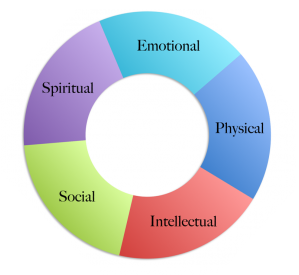 AGENDAAGENDAAGENDA1.1:15-1:30
(15min)IntroductionsOne Star – wellness success at your schoolOne Wish – PD you would like to see for May’s full-day meetingMoragMoragLyndsey2.1:30-2:20
(50min)E-CigarettesIce Cream Truck VideoVaping presentation (30min)Lloydminster student videoE-Cig student led projectsQ&AKatie Clampitt3.2:20-2:50(20min)Shaping the Future 
Report & ActivityAli & Kurt4. 2:50-3:10(20min)Cold Weather RecessLyndsey5. 3:10-3:15(5min)Outdoor Learning IdeasWrap-upMorag